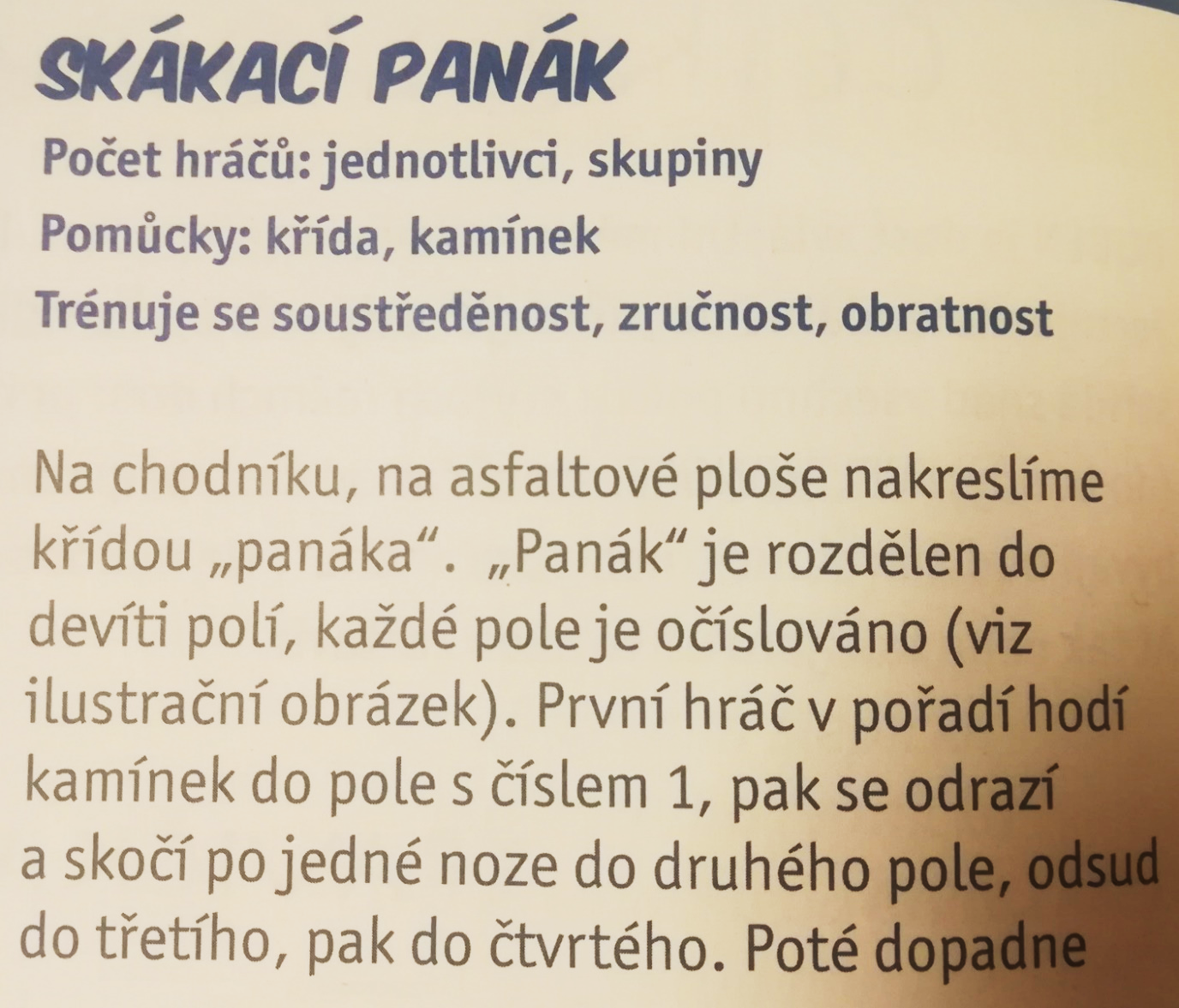 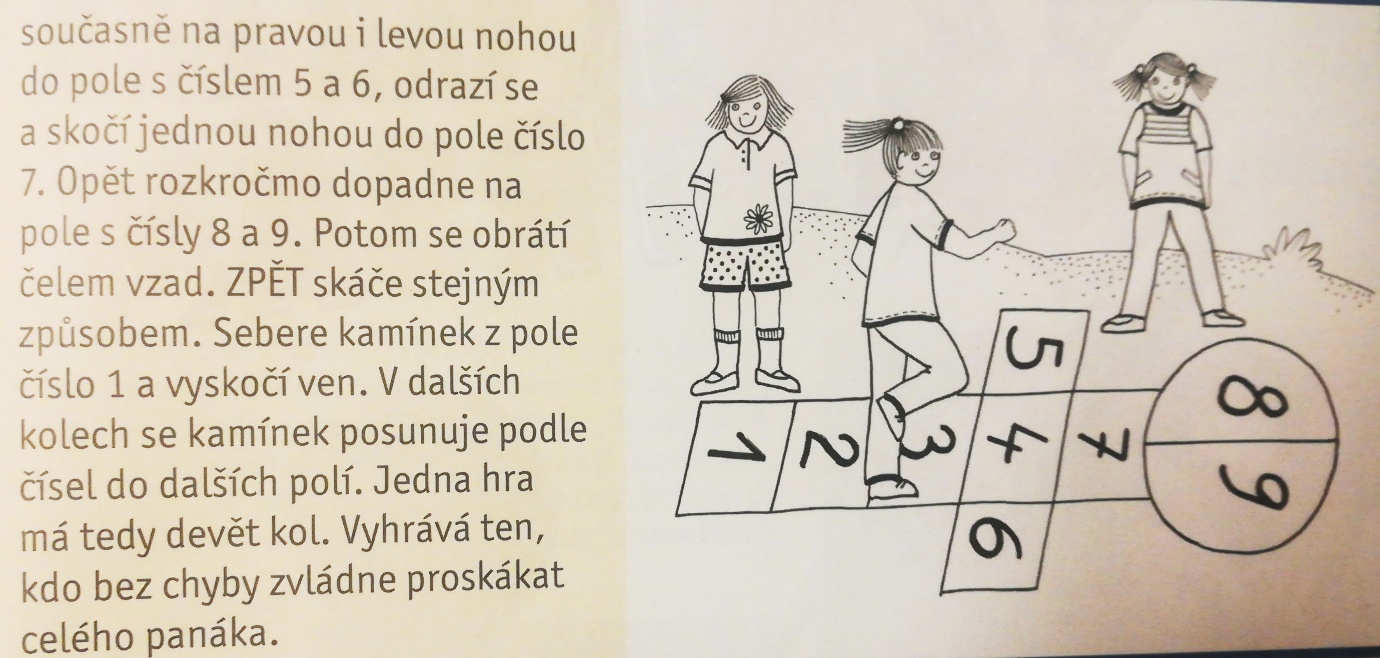 Zdroj: Časopis ,,PASTELKA“ 2017/18